IQRA           NATINAL                  UNIVERRSITY	NANE                NADIA 	CLASS ID      6927	DEPARTMENT    DPT	SEMESTER     8TH	TEACHER   DR.SARA	PAPER          SURGERY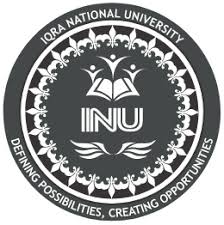 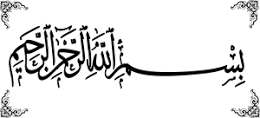 QUESTION NO.1Q1.  Differentiate between communicating and non- communicating hydrocephalus. Give prognosis of hydrocephalusANSWER:COMMUNICATING	NON-COMUNICATING		1: Communicating hydrocephalous occur                           1:non-communicating hydrocephalous also callWhen the flow of CSF is blocked	                                            obstructive hydrocephalous, occurs when the After it exist the ventricles .this                                           flow of CSF is blocked along one or more narrow Form is called communicating.	                                           Pathways connecting the ventricles.Because CSF can still flow betweenThe ventricle which remain open.2: Causes are due to:	                                                   2: causes are due to:Post-heammorgh	congenital Bacterial meningitis 	acquiredMalignant meningitisIncreased venous pressure.3: usually present itself a	3: can happen to people at any age	    Birth or  soon thereafter.	But it is most common among eldarly.Communicating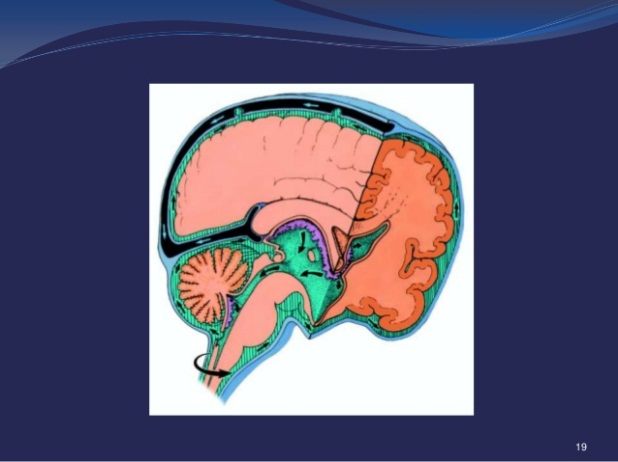 	Non-communicating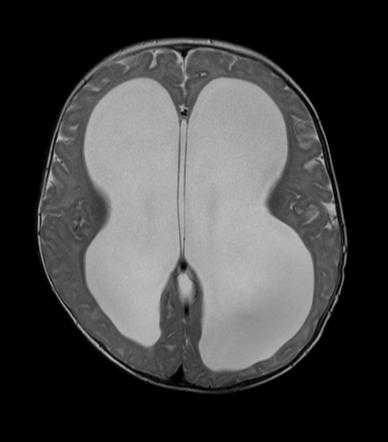 PROGNOSIS:Prognosis depends on the causes, extent of symptoms and timelines of diagnosis and treatment. Some patient shoe dramatic improvement with treatment while other do not. In some instance normal pressure hydrocephalus, dementia can be reversed by shunt placement.Failure to catch hydrocephalous on time and treat it accordingly may lead to long-term neurological deficit that require multidisciplinary medical teams to assist patient with developmental and last cognitive impairment .neurological damaged that may have occurred prior to treatment is unfortunately irreversible and can have a significant impact on functional social outcomes such a social integration ,schooling, and marriage.Most hydrocephalous pt lead long, problem-free lives. However, left untreated, progressive hydrocephalous is generally fatal.Q2.  Identify population at risk of developing nephrolithiasis. Give surgical management of kidney stones.NEPHROLITHIASES MEANS KIDNEY STONE OR RENAL CALCULI                                                                                                                                                RISK OF DEVELOPING NEPHROLITHIASES:                                                                                                                                                                                                                                   SUMMARY OF CONFUNDING RISK FACTORS (DIET INTAKE, OBESITY,AND ENVIRONMENT ) FOR EACH COUNTRY.
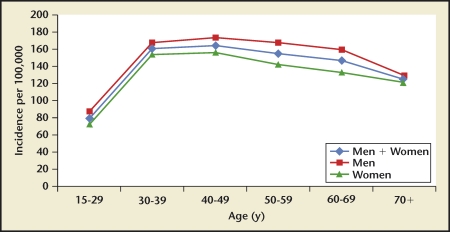 2005 Iran kidney stone incidence by age group. A rise-and-fall pattern is observed for reported incidence rates in Iran during 2005. Peak incidence is observed in the 40- to 49-year-old age group	Reported Regional Kidney Stone Prevalence Rates per Country and YearGIVE SURGICAL MANAGEMENT OF KIDNEY STONES?ANSWER:SURGICAL MANAGEMENT OF KIDNEY STONES
Unenhanced helical computed tomography is the best radiographic technique for diagnosing urolithiasisShock wave lithotripsy, ureteroscopy, and percutaneous nephrolithotomy  have replaced open surgery for treating urolithiasisMost simple renal calculi (80-85%) can be treated with shock wave lithotripsyPercutaneous nephrolithotomy is the treatment of choice for complex renal calculiStaghorn calculi should be treated, and percutaneous nephrolithotomy is the preferred treatment in most patientsUreteroscopy is the preferred treatment in pregnant, morbidly obese, or patients with coagulopathyMost ureteral calculi <5 mm in diameter will pass spontaneously within four weeks of the onset of symptoms	SOME OTHER TREATMENT	Shock wave 	Pain relief –NSAIDS, OPOIDS	DIET THERAPY 	PHARMACOLOGICAL THERAPY.Q3. Give lab and radiological investigations for intestinal obstruction.  what  can be possible surgical management of intestinal obstruction.ANSWER:LAB TESTFBC	        ABGs    BUSE     ESR & CRP are optionalRADIOLOGICAL:	     AXR➡ air fluid level & masses                    Shadow     CT ➡ level, extent & cause of                    Obstruction  Colonoscopy & endoscopy are optional.SURGICAL MANAGEMENT OF INTESTINAL OBSTRUCTIONSurgery is indicated for perforation or hemmorgh (emergency) or for small –bowel obstruction ,crohns colitis ,abscess (intra-abdo and perianal), fistulas and inflammation unresponsive to medical therapy Approximately 80% of pt. with CD will require surgery at some point.The principle of surgery is to conserve as much bowel as possible as 60% of pt need further surgery.Surgical is not curativeI small bowel CD-resection is likely to be beneficial whereby discreet section are removed and an end to end anastomosis created. The benefits of strictureplasty to widen a narrow lumen are unknown at this time.In colonic CD-segmental and subtotal colectomy is likely to be beneficial.in a segmental colectomy the part of the colon affected is removed and an end to end anastomosis created in remaining colon and a subtotal colectomy the ileum is stapled to the sigmoid colon .The obstruction is removed to relieve pain and improve the patient quality of life.Stent: A metal tube is inserted into the intestine to open the area that is blocked.Gastrostomy tube: a tube inserted through the wall of the abdomen directly in to the stomach.Q4. What are the clinical manifestations of subarachnoid hemorrhage? Explain GCSANSWERR: CLINICAL MANISFISTATION:NAUSEA VOMITING NUCHAL RIGIDITYPHOTOPHOBIABLURRED VISIONLOSS OF VISIONNEUROLOGICAL DEFICITLOSS OF CONSCIOUSNESSAPROXMATALY 30 -40 OF PT ARE AT REST AT THE TIME OF SAEVIDENCE OF MENINGISMGCS  :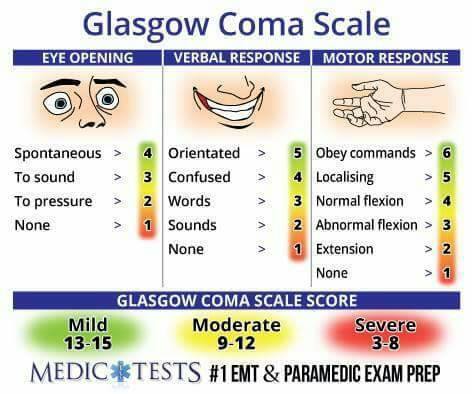               DOMAIN	RESPONS	        SCORE  Eye opening             spontaneous              4	             To speech                     3	              To pain                         2	                   None                    1Best verbal response      	oriented                      5	Confused                    4	Inappropriate             3	Incomprehensible        2		None                            1	Best motor response                       obeying                            6	Localizing                     5	Withdrawal                    4	Flexing                        5	Extending                    3	None                             1Total score                   deep coma or death                  3                                      Fully alert and oriented       15Q5. Enumerate vital clinical signs for confirmation of appendicitis. How can you manage a patient with acute appendicitis?ANSWER:VITAL SIGN OF APPENDICITIS”Lower right quadrant pain (Mcburneys points)Low-grade feverNauseaVomitingConstipation or diarrheaRebound tenderness Loss of appetiteRoving’s sign (pain in right lower quadrant with palpation of left lower quadrant)Ruptured appendix causes abdominal distention develops from paralytic ileus.Inability to pass fetusPainful urinationSevere crampsDUnghy’s sign (increased pain with cough)Obturator sign (pain on internal rotation rightPaso’s sign (pain on extension of right thigh)pyrexiaMANAGE APPENDICITIS	Early /simple                                                           Appendectomy   ---------obese female ----------laparoscopic		--Open/lapar                        LATE 	                                       Colonoscopy---------interval appendices’                          Antibiotics (reduce the incidence of postoperative wound infection)	(When peritonitis is suspected, therapeutic intravenous antibiotics to cover                       Gram-negative bacilli as well as anaerobic cocci should be given).	Intravenous fluids (to establish adequate urine output)	Salicylates	THANK YOU!CountryDiet[15]Obesity[16]ClimateUnited StateHigh in sugar and meatHighly obese (30%-40%)Varies, Southern states tend to have on average warmer temperatures than the north; though the eastern states tend to have more tropic conditions[17]ScotlandHigh in sugar and meatHighly obese (27.7%)Temperate[18]British IslesHigh in sugar and meatHighly obese (14%-27.7%)Mild winter, warm summersAustraliaHigh in sugar, meat, and dairyHighly obese (20%-30%)Warmer climatesMalayan PeninsulaHigh in meat and fishModerate obesity (16.3%)Equatorial climateSpainModerate in sugar High in meatModerate obesity (15.6%)Mediterranean climate[19]GermanyVery high in sugarModerate obesity (12.9%)TemperateRegionYearPopulationPrevalenceBuenos Aires, Argentina1998Age ≥ 19 y5.14%1998All3.96%Thebes, Greece2005Age ≥ 14 y15.2%Iceland1991All3.9%Milan, Italy1986Age ≥ 25 y5.9%1998Age ≥ 25 y9.0%Northeast Thailand1997Age 17–80 y16.9%Seoul, Korea1998Age 40–79 y5.0%Balearic Islands, Spain1990All14.3%Hellion, Spain1996All0.26%Taiwan, China2002All9.6%Eastern Tennessee1986Uranium-exposed workers18.5%